PROGRAMAÇÃO ACADÊMICA – PERÍODO 2016.2      2ª TURMA DO MPPGAVPeríodo da matrícula: 21 e 22 de julho de 2016 – Turno: Manhã e TardeInício das aulas: 01 de agosto de 2016                           término: 30/11/2016Horário: 13h às 19h                             Local: Sala do CEDESPProfªDrª Maria da Salete Barboza de Farias – CoordenadoraProfªDrª Adriana Valéria Santos Diniz – Vice - CoordenadoraDISCIPLINAS OFERTADAS NO PERÍODO -2016.2EMENTA DA DISCIPLINA OBRIGATÓRIAMÉTODOS QUANTITATIVOS E QUALITATIVOS APLICADOS ÀS IFES (45h)Áreas de concentração: Políticas Públicas, Gestão e AvaliaçãoCarga Horária:45				Número de Créditos: 03EMENTA: Pluralidade metodológica e o diálogo entre o qualitativo e o quantitativo nas ciências sociais. Metodologia, métodos e técnicas da investigação social. Planejamento de pesquisa. Organização de dados e construção de instrumentos de pesquisa. Coleta e sistematização de dados. Análise Exploratória de Dados. Fundamentos básicos de estática descritiva. Fundamentos e técnicas de amostragem. Aplicação do StatisticalPackage for Social Sciences (SPSS) no tratamento e análise de dados de pesquisa  e Sociais; Formalização de Indicadores Educacionais.EMENTA DAS DISCIPLINAS OPTATIVASGESTÃO ESTRATÉGICA PARA AS IFES (45h)Áreas de concentração: Políticas Públicas, Gestão e AvaliaçãoCarga Horária:45					Número de Créditos: 03EMENTA: Planejamento estratégico e as organizações humanas; Sistema de informações estratégicas: monitoramento dos ambientes externos e internos; Alternativas estratégicas e sua análise; Implantação do planejamento estratégico: estrutura e plano de ação; Monitoramento dos recursos e avaliação da estratégia; Administração estratégica. Planejamento estratégico de RH. Planejamento táticos em marketing de serviços e Marketing de relacionamentos. Elaboração e implementaçãodePDI para as IES. POLÍTICAS PÚBLICAS DA EDUCAÇÃO SUPERIOR (45h)Áreas de concentração: Políticas Públicas, Gestão e AvaliaçãoCarga Horária:45				Número de Créditos: 03EMENTA: Políticas públicas da educação. Políticas Públicas da educação superior. Avaliação de políticas públicas na educação superior: teorias e estudos de caso.RESPONSABILIDADE SOCIAL E IFES (30h)Áreas de concentração: Políticas Públicas, Gestão e AvaliaçãoCarga Horária:30				Número de Créditos: 02EMENTA:Ética e responsabilidade social. Responsabilidade social. Responsabilidade ambiental. Universidade, desenvolvimento comunitário e responsabilidade social.ÉTICA NO SERVIÇO PÚBLICO (30h)Áreas de concentração: Políticas Públicas, Gestão e Avaliação.Carga Horária:30				Número de Créditos: 02EMENTA:Conceito de ética. Ética e competência.  Ética e valores no mundo globalizado. Ética e cidadania. Dimensão ética da atividade profissional.  Dimensão ética na resolução de problemas no serviço público.DESENVOLVIMENTO SÓCIO-ECONÔMICO E POLÍTICAS PÚBLICA PARA O ENSINO SUPERIOR (45h)Carga Horária: 45					Número de Créditos: 03EMENTADesenvolvimento econômico. A educação no processo de desenvolvimento econômico e social. Evolução das políticas públicas do ensino superior no contexto do desenvolvimento brasileiro. O financiamento público da educação superior no Brasil e sua distribuição regional.ECONOMIA DA EDUCAÇÃO (45h)Áreas de concentração: Políticas Públicas, Gestão e AvaliaçãoCarga Horária: 45        Número de Créditos:    03EMENTA: Gasto social federal e indicadores sociais. Gasto social federal e financiamento da educação superior no Brasil. Perspectiva histórica da Economia da Educação. Educação como investimento privado e social. Análise empírica dos efeitos econômicos dos investimentos  da educação dentro de uma visão econômica: Educação e formação de recursos humanos. Educação, distribuição de renda e desenvolvimento. GESTÃO E INTERCÂMBIO INSTITUCIONAL (45h)Áreas de concentração: Políticas Públicas, Gestão e AvaliaçãoCarga Horária:45				Número de Créditos: 03EMENTA: Relações de IES e setor produtivo. IES e desenvolvimento regional. Relação de IES e setores de pesquisa e cultura. IES e inovação tecnológica. Financiamento e Produtividade da universidade pública. AVALIAÇÃO DA EDUCAÇÃO SUPERIOR (45h)Áreas de concentração: Políticas Públicas, Gestão e AvaliaçãoCarga Horária: 30				Número de Créditos: 02EMENTA: A avaliação da Educação Superior no Brasil: histórico. O Sistema Nacional de Avaliação da Educação Superior (SINAES). Os três eixos do SINAES: avaliação das instituições, dos cursos e do desempenho dos estudantes.SEGUNDATERÇAQUARTAQUINTASEXTASALA1Gestão Estratégica para às IFES 03 cr – 45 hProf. Éder DantasHora: 13 às 16 hInício: 01/08/2016Término: 01/11/20163 aulas/dia –(15 encontros)Responsabilidade Social e IFES 02 cr – 30 hProfª Mariana LinsHora: 16 às 18hInício: 01/08/2016Término:01/11/20162 aulas/dia (15 encontros)Ética no Serviço Público02cr – 30 hProfª. Maria Ivete Martins CorreiaHora: 13 às 15 hInício: 02/08/2016Término: 08/11/20162 aulas/dia (15 encontros )Políticas Públicas da Educação Superior03cr – 45 hProfº. DamiãoHora: 15 às 18hInício: 02/08/2016Término:08/11/2016 3 aulas/dia ( 15 encontros)Métodos Quantitativos e Qualitativos Aplicados às IFES03 cr – 45 hDisciplina ObrigatóriaProfª. Uyguaciara e Paulo NakamuraHora: 14 às 17 hInício: 03/08/2016Término:30/11/20163 aulas/dia –( 15 encontros)SEGUNDATERÇAQUARTAQUINTASEXTASALA2Gestão e Intercâmbio Institucional03cr – 45 hProfª. Adriana DinizHora: 14 às 17 hInício: 01/08/2016Término: 01/11/20163 aulas/dia (15 encontros)Avaliação da Educação Superior03 cr – 45 hProf. Isac Almeida de Medeiros/Maria das Graças VieiraHora: 17 às 20 hInício: :01/08/2016Término: 01/11/20163 aulas/dia (15 encontros)Desenvolvimento Sócio]-Econômico e Políticas Públicas para o Ensino Superior03 cr – 45 hProf. Ivan T. Moreira Hora: 13 às 16 hInício: 02/08/2016Término: 08/11/20163 aulas/dia(15 encontros)Economia da Educação03 cr – 45 hProf. Luíz de Souza Júnior e Profª. Ana Paula PontesHora: 16 às 19hInício: 02/08/2016Término: 08/11/20163 aulas/dia (15 encontros)OBS.  Todos os mestrandos deverão cursar a disciplinaMétodos Quantitativos e Qualitativos Aplicados às IFES (sala 1)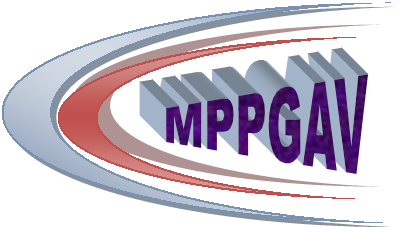 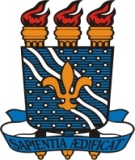 